REPUBLICA DOMINICANA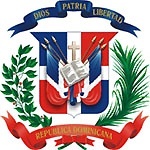 MINISTERIO DE OBRAS PÚBLICAS Y COMUNICACIONES“Año de la Atención Integral  a la Primera Infancia”17 de Noviembre del 2015.-Santo Domingo, Rep. Dom.                                                                                                           Sres: Ciudad.-  Ref: MOPC-CP- 47/2015Adquisición de Electrodomésticos para ser útil. En dif. Áreas del MOPC.Distinguidos Señores:Cortésmente, les invitamos a participar del proceso de compra de  referencia. A tal efecto, Anexamos Especificaciones Técnicas con el detalle de los requerimientos.Las Ofertas se recibirán del 17/11/2015 al 24/11/2015 en sobre cerrado. Cualquier información adicional comunicarse con el Departamento de Compras y Contrataciones al tel. 809-565-2811 Ext. 2906 o al e-mail compras@mopc.gob.do..Atentamente,LIC. JUAN CARLOS MEJÍA    Sub-Director de Compras